ПАСПОРТ СПЕЦИАЛИСТА 
Дата заполнения «___23___»_____09______2022-жПодпись ________________ 	ФИО Осумбеков Байышбек Зияйдинович  1962 г.р.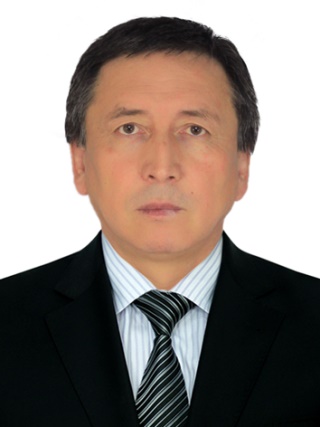                  Национальность: кыргыз,  гражданство КР                 Окончил: КГМИ 1986 г.                 Специальность: лечебное дело                 Кандидат медицинских наук  с 2004 г.                 Доктор медицинских наук  с 2010 г.                Звание ____________________________________ с 19__ г.           Место работы: Ошский Государственный Университет                 Должность: проректор по научной работе      Паспортные данные: №ID0916362, выдан МКК 212011, дата выдачи 11.10.2018. Контактные данные: +996550000846Характер занятий по должности  ____________________________________     Специальность (шифр),  по которой защищена кандидатская  диссертация  - 14.00.27 - хирургия     Специальность (шифр),  по которой  присвоено  звание  доцента  илиС.Н.С. «Медицина (хирургия)»     Специальность (шифр), по которой защищена докторская диссертация _14.00.27 - хирургия     Специальность (шифр), по которой присвоено звание профессора ____________________________________________________________________________     Специальность (шифр),  по которой  опубликованы  основные  научныетруды _________________________________________________________________     1. Осумбеков Б.З., Батиров Ж.Р., Осумбеков Р.Б., Чокотаев М.А., Лапароскопическая холецистэктомия у больных, ранее оперированных на органах брюшной полости. /Вестник ОшГУ, №3-2015 С. 152-156	      2. Осумбеков Б.З., Чокотаев М.А., Технические аспекты лапароскопической эхинококкэктомии. / ЦАМЖ.- Том XXIV, №1-2, 2018  С.  62-67     3. Осумбеков Б.З., Нуржан уулу У. Сравнительный анализ различных методов оперативного лечения осложненного эхинококкоза печени. / Врач-аспирант.-Воронеж, 2018.- №6(91). – С. 10-16     4. B. Osumbekov, M. Chokotaev  et al./ Displacement of the Residual Liver Cavity in Laparoscopic Echinococcectomy./ Surgical Science, 2020, 11, 282-288.Основная смежная специальность (шифр), по которой опубликованы научные трудыПрименение чрескожной пункционной нефростомии при обструкции верхних мочевых путей у больных с уролитиазом. Вестник ОшГУ, №3 – 2015. С. 162-166. Чрескожная пункционная нефростомия при гидро- и пионефрозах у беременных. ЦАМЖ. –Том 20. Приложение 4, 2014. С – 325-327.Роль чрескожных малоинвазивных вмешательств под контролем УЗИ в лечении осложненных форм мочекаменной болезни. ЦАЖССХ №8, 2013 – С. 59-62Дополнительная смежная специальность (шифр),  по которой опубликованы научные труды Осумбеков Б.З., Ешиев А.М. УЗИ в ранней диагностике нагноительных осложнений при переломах нижней челюсти. / Stomatologiya /среднеазиатский научно-медицинский журнал/ Ташкент. - №3-4. - 2008г. (37-38). -  С.47-48.Осумбеков Б.З., Жумабаев А.Р. Рак щитовидной железы и эндемический узловой зоб. / Вестник РОНЦ им. Н.Н.Блохина РАМН /Материалы Евразийского конгресса. – Минск. – . - том 20.- приложение 1. – С. 12